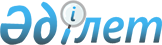 1995 жылғы 20 қаңтардағы Қазақстан Республикасы мен Ресей Федерациясы арасындағы Сарышаған сынақ полигонын пайдалану мен жалға беру және Приозерск қаласының тыныс-тіршілігін қамтамасыз ету шарттары туралы келісімге өзгерістер мен толықтырулар енгізу туралы хаттаманы ратификациялау туралыҚазақстан Республикасының Заңы 2016 жылғы 29 ақпандағы № 464-V ҚРЗ

      1995 жылғы 20 қаңтардағы Қазақстан Республикасы мен Ресей Федерациясы арасындағы Сарышаған сынақ полигонын пайдалану мен жалға беру және Приозерск қаласының тыныс-тіршілігін қамтамасыз ету шарттары туралы келісімге өзгерістер мен толықтырулар енгізу туралы 2015 жылғы 16 сәуірде Мәскеуде жасалған хаттама ратификациялансын.      Қазақстан Республикасының

      Президенті                            Н.Назарбаев 

1995 жылғы 20 қаңтардағы Қазақстан Республикасы

мен Ресей Федерациясы арасындағы Сары-Шаған сынақ полигонын

пайдалану мен жалға беру шарттары және Приозерск қаласының

тіршілік әрекетін қамтамасыз ету туралы келісімге өзгерістер

мен толықтырулар енгізу туралы

ХАТТАМА(2016 жылғы 1 сәуірде күшіне енді - Қазақстан Республикасының

халықаралық шарттары бюллетені, 2016 ж., № 4, 60-құжат)      Бұдан әрі Тараптар деп аталатын Қазақстан Республикасы мен Ресей Федерациясы

      1995 жылғы 20 қаңтардағы Қазақстан Республикасы мен Ресей Федерациясы арасындағы Сары-Шаған сынақ полигонын пайдалану мен жалға беру шарттары және Приозерск қаласының тіршілік әрекетін қамтамасыз ету туралы келісімнің (бұдан әрі - Келісім) 25-бабын басшылыққа ала отырып,

      төмендегілер туралы келісті: 

1-бап

      1. Келісімнің 10-бабының он екінші абзацы мынадай редакцияда жазылсын:



      «Полигон қолбасшылығы Қазақстан Республикасының жергілікті атқарушы органдарымен бірлесіп, маусымдық ауыл шаруашылығы және геологиялық барлау жұмыстарын жүргізу кезінде, сондай-ақ дүлей зілзалаларды жоюда көмек көрсету кезінде Қазақстан Тарапының Полигон аумағының учаскелерін пайдалану тәртібін айқындайды.».



      2. Келісімнің 15-бабы мынадай мазмұндағы абзацтармен толықтырылсын:



      «Полигонның жер учаскелерін Ресей Тарапымен келісім бойынша, осы Келісімге залал келтірмей, Қазақстан Тарапының үшінші елдермен әскери және әскери-техникалық ынтымақтастығы мүдделеріне орай пайдалануға жол беріледі. Ресей Тарапы осындай пайдалану нәтижесінде туындаған теріс салдарларды жою және Қазақстан Тарапына, оның ішінде экологияға және табиғатты пайдалануға келтірілген залалды өтеу үшін жауапты болмайды.

      Жекелеген жер учаскелерін пайдалану мәселелерін жоспарланған жылдың алдындағы жылғы 1 желтоқсаннан кешіктірмей Тараптардың Қорғаныс министрліктерімен келісіледі.».



      3. Келісімге қосымша мынадай редакцияда жазылсын:

«1995 жылғы 20 қаңтардағы     

Қазақстан Республикасы мен Ресей 

Федерациясы арасындағы Сары-Шаған 

сынақ полигонын пайдалану мен жалға

беру шарттары және Приозерск   

қаласының тіршілік әрекетін    

қамтамасыз ету туралы келісімге  

ҚОСЫМША               

Сары-Шаған сынақ полигоны жер учаскелерінің шекараларын

айқындайтын координаттық нүктелердің

ТІЗБЕСІ 

2-бап      Осы Хаттаманың ережелерін түсіндіру және қолдану кезінде туындайтын барлық даулар мен келіспеушіліктерді Тараптар өзара консультациялар және келіссөздер арқылы шешеді.

      Тараптардың бірінде бірлесіп шешуді талап ететін мәселелер туындаған кезде көрсетілген Тарап келіссөздер басталғанға дейін 30 күннен кешіктірмей бұл туралы басқа Тарапты жазбаша хабардар етеді.

      Осы Хаттама оның күшіне енуі үшін қажетті мемлекетішілік рәсімдерді Тараптардың орындағаны туралы соңғы жазбаша хабарлама дипломатиялық арналар арқылы алынған күннен бастап күшіне енеді.

      Осы Хаттама Келісімнің қолданысының тоқтатылуымен бір мезгілде өз қолданысын тоқтатады.      2015 жылғы 16 сәуірде Мәскеу қаласында әрқайсысы қазақ және орыс тілдерінде екі данада жасалды әрі екі мәтіннің күші бірдей.      Қазақстан Республикасы           Ресей Федерациясы

             үшін                           үшін
					© 2012. Қазақстан Республикасы Әділет министрлігінің «Қазақстан Республикасының Заңнама және құқықтық ақпарат институты» ШЖҚ РМК
				Нүкте нөміріГеографиялық координаттарГеографиялық координаттарНүкте нөмірісолтүстік ендік

(град., мин., сек.)шығыс бойлық

(град., мин., сек.)Координаттары бар нүктелері арқылы өтетін сызықпен шектелген

№ 1 учаске:Координаттары бар нүктелері арқылы өтетін сызықпен шектелген

№ 1 учаске:Координаттары бар нүктелері арқылы өтетін сызықпен шектелген

№ 1 учаске:146 07 2073 34 28246 38 3473 26 20346 46 4573 25 40446 53 3773 18 25546 56 0072 39 45647 00 4372 01 50747 04 1071 52 00847 12 3371 19 40947 13 0071 02 001047 22 0070 26 001147 10 0070 23 331247 23 4569 32 311347 33 1069 20 191447 19 1569 14 001547 16 2769 12 401646 10 1969 13 221746 00 0069 16 201845 28 0070 31 501945 27 0070 36 002045 25 0070 56 302145 25 3071 27 202245 23 2571 34 002345 19 2072 03 422445 20 1272 17 202544 57 5573 17 232644 55 2673 19 562744 57 2373 30 302844 59 2673 38 452945 02 5573 46 233045 10 4173 42 573145 14 2573 44 403245 30 1373 29 583345 39 2173 21 153445 40 2573 18 503545 47 1573 19 553646 07 2073 34 28Координаттары бар нүктелері арқылы өтетін сызықпен шектелген

№ 2 учаске:Координаттары бар нүктелері арқылы өтетін сызықпен шектелген

№ 2 учаске:Координаттары бар нүктелері арқылы өтетін сызықпен шектелген

№ 2 учаске:147 14 4568 22 55247 14 4568 22 30347 14 2568 22 30447 14 2568 22 55547 14 4568 22 55Координаттары бар нүктелері арқылы өтетін сызықпен шектелген

№ 3 учаске:Координаттары бар нүктелері арқылы өтетін сызықпен шектелген

№ 3 учаске:Координаттары бар нүктелері арқылы өтетін сызықпен шектелген

№ 3 учаске:147 23 4867 32 46247 24 0767 27 24347 23 1767 26 42447 21 0667 25 51547 20 1867 29 47647 21 0767 31 55747 23 4867 32 46Координаттары бар нүктелері арқылы өтетін сызықпен шектелген

№ 4 учаске:Координаттары бар нүктелері арқылы өтетін сызықпен шектелген

№ 4 учаске:Координаттары бар нүктелері арқылы өтетін сызықпен шектелген

№ 4 учаске:147 29 5363 05 55247 54 3063 13 26347 58 4063 14 02447 55 0163 40 56547 53 4063 42 56647 53 0063 39 56747 28 4463 40 53847 29 5363 05 55Координаттары бар нүктелері арқылы өтетін сызықпен шектелген

№ 5 учаске:Координаттары бар нүктелері арқылы өтетін сызықпен шектелген

№ 5 учаске:Координаттары бар нүктелері арқылы өтетін сызықпен шектелген

№ 5 учаске:147 23 1761 27 04247 29 3561 08 54347 45 0060 26 56448 08 4560 34 46548 05 5361 11 27648 03 4561 09 17748 00 2861 08 09847 57 0261 08 20947 54 0061 10 591047 50 5061 14 111147 23 1761 27 04».